Die Gesänge der JakobusliturgieMusik aus dem Mittelalter in der BasilikaAltenstadt – „Unser Programm entführt das Publikum in eine vergangene Spiritualität.“ Das verspricht Sabine Lutzenberger vom Ensemble PER-SONAT. Es erklingen die Gesänge der Jakobusliturgie aus dem 12. Jahrhundert, die tausende von Pilgern am Ziel ihrer Pilgerreise während der Messe in der Kathedrale von Santiago de Compostela gehört haben. Das einzigartige Konzert wird am Sonntag, 11. Dezember, in der romanischen Basilika zu Altenstadt aufgeführt. Aus gutem Grund: Diese Musik aus dem 12. Jahrhundert soll in einer Kirche erklingen, die im 12. Jahrhundert erbaut worden war.Die Aufführung mit dem neunköpfigen Ensemble, dem renommierte Musiker von Basel bis Leipzig angehören, beginnt um 16 Uhr. Der Eintritt ist frei. Nach dem Konzert bittet der Förderverein Freunde der romanischen Basilika St. Michael als Veranstalter am Ausgang um eine Spende.Das Ensemble PER-SONAT widmet sich seit seiner Gründung 2008 der Aufgabe, die Musik des Mittelalters und der Renaissance aus verschiedenen Kulturkreisen zu erforschen und einem kunstinteressierten Auditorium nahe zu bringen. Den Ensemblemitgliedern unter der Leitung von Sabine Lutzenberger (Augsburg), geht es neben einer größtmöglichen Authentizität um eine künstlerisch lebendige, innovative und spannende Aufführungspraxis. Das musikalisch einzigartige Projekt wird gefördert von „Neustart Kultur“, vom Deutschen Musikrat und von der Beauftragten der Bundesregierung für Kultur und Medien.Musikerinnen und Musiker vom Ensemble PER-SONAT. In Altenstadt werden sie in einer neunköpfigen Besetzung auftreten und zwei Fideln mitbringen.  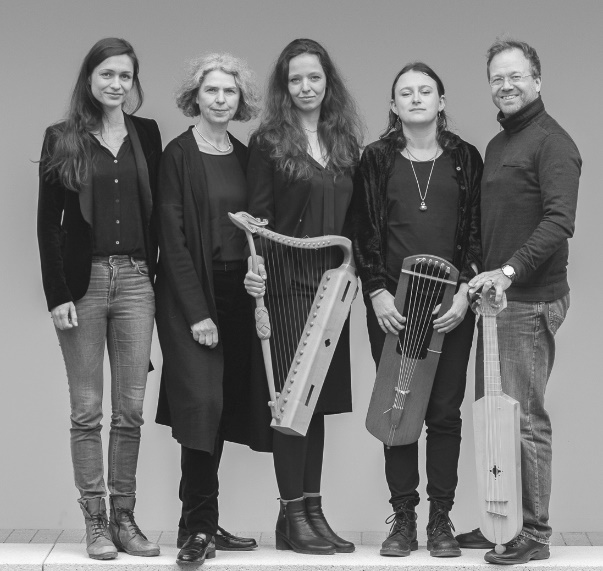 